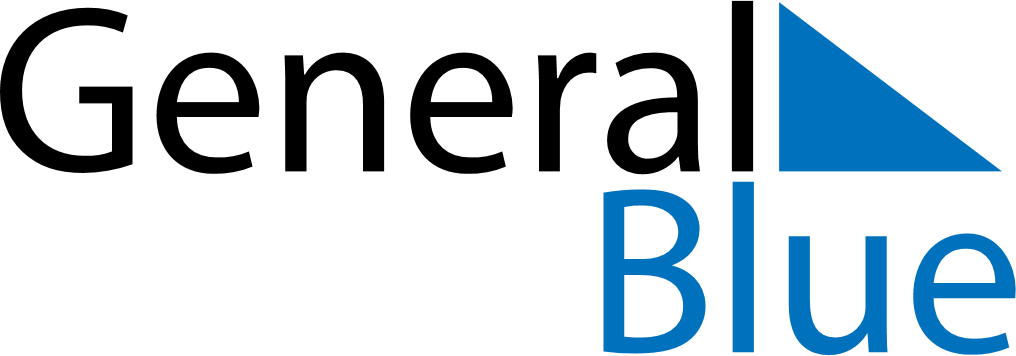 June 2024June 2024June 2024June 2024June 2024June 2024June 2024Vaennaes, Vaesterbotten, SwedenVaennaes, Vaesterbotten, SwedenVaennaes, Vaesterbotten, SwedenVaennaes, Vaesterbotten, SwedenVaennaes, Vaesterbotten, SwedenVaennaes, Vaesterbotten, SwedenVaennaes, Vaesterbotten, SwedenSundayMondayMondayTuesdayWednesdayThursdayFridaySaturday1Sunrise: 2:39 AMSunset: 10:38 PMDaylight: 19 hours and 58 minutes.23345678Sunrise: 2:37 AMSunset: 10:40 PMDaylight: 20 hours and 3 minutes.Sunrise: 2:34 AMSunset: 10:43 PMDaylight: 20 hours and 8 minutes.Sunrise: 2:34 AMSunset: 10:43 PMDaylight: 20 hours and 8 minutes.Sunrise: 2:32 AMSunset: 10:45 PMDaylight: 20 hours and 13 minutes.Sunrise: 2:30 AMSunset: 10:48 PMDaylight: 20 hours and 17 minutes.Sunrise: 2:28 AMSunset: 10:50 PMDaylight: 20 hours and 22 minutes.Sunrise: 2:26 AMSunset: 10:53 PMDaylight: 20 hours and 26 minutes.Sunrise: 2:24 AMSunset: 10:55 PMDaylight: 20 hours and 30 minutes.910101112131415Sunrise: 2:23 AMSunset: 10:57 PMDaylight: 20 hours and 34 minutes.Sunrise: 2:21 AMSunset: 10:59 PMDaylight: 20 hours and 37 minutes.Sunrise: 2:21 AMSunset: 10:59 PMDaylight: 20 hours and 37 minutes.Sunrise: 2:20 AMSunset: 11:01 PMDaylight: 20 hours and 40 minutes.Sunrise: 2:18 AMSunset: 11:02 PMDaylight: 20 hours and 43 minutes.Sunrise: 2:17 AMSunset: 11:04 PMDaylight: 20 hours and 46 minutes.Sunrise: 2:16 AMSunset: 11:05 PMDaylight: 20 hours and 48 minutes.Sunrise: 2:15 AMSunset: 11:06 PMDaylight: 20 hours and 51 minutes.1617171819202122Sunrise: 2:15 AMSunset: 11:08 PMDaylight: 20 hours and 52 minutes.Sunrise: 2:14 AMSunset: 11:09 PMDaylight: 20 hours and 54 minutes.Sunrise: 2:14 AMSunset: 11:09 PMDaylight: 20 hours and 54 minutes.Sunrise: 2:14 AMSunset: 11:09 PMDaylight: 20 hours and 55 minutes.Sunrise: 2:14 AMSunset: 11:10 PMDaylight: 20 hours and 56 minutes.Sunrise: 2:14 AMSunset: 11:10 PMDaylight: 20 hours and 56 minutes.Sunrise: 2:14 AMSunset: 11:11 PMDaylight: 20 hours and 56 minutes.Sunrise: 2:14 AMSunset: 11:11 PMDaylight: 20 hours and 56 minutes.2324242526272829Sunrise: 2:15 AMSunset: 11:11 PMDaylight: 20 hours and 56 minutes.Sunrise: 2:15 AMSunset: 11:11 PMDaylight: 20 hours and 55 minutes.Sunrise: 2:15 AMSunset: 11:11 PMDaylight: 20 hours and 55 minutes.Sunrise: 2:16 AMSunset: 11:10 PMDaylight: 20 hours and 53 minutes.Sunrise: 2:17 AMSunset: 11:10 PMDaylight: 20 hours and 52 minutes.Sunrise: 2:18 AMSunset: 11:09 PMDaylight: 20 hours and 50 minutes.Sunrise: 2:20 AMSunset: 11:08 PMDaylight: 20 hours and 48 minutes.Sunrise: 2:21 AMSunset: 11:07 PMDaylight: 20 hours and 45 minutes.30Sunrise: 2:23 AMSunset: 11:06 PMDaylight: 20 hours and 43 minutes.